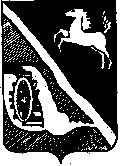 Дума Шегарского районаТомской областиРЕШЕНИЕ с. Мельниково                      20.10.2020г.                                                                                                         № 10О внесении дополнений в Регламент ДумыШегарского района, утвержденный решением Думы Шегарского района от 29.12.2005 № 13	В целях реализации положений статьи 160.2-1 Бюджетного кодекса Российской Федерации, подпункта б пункта 11 Федерального стандарта  внутреннего финансового аудита «Основания и порядок организации, случаи и порядок передачи полномочий по осуществлению внутреннего финансового аудита», утвержденного Приказом Министерства финансов Российской Федерации от 18.12.2019г № 237Н, руководствуясь подпунктом 12 пункта 7 статьи 25 Устава муниципального образования «Шегарский район»,ДУМА ШЕГАРСКОГО РАЙОНА РЕШИЛА:          1. В подпункте 11  пункта 1 статьи 8 Регламента Думы Шегарского района после слова  «является» дополнить словом «главным».          2.Пункт  1 статьи 8 Регламента Думы Шегарского района дополнить подпунктом  12 следующего содержания: «12) единолично несет ответственность за результаты выполнения бюджетных процедур,  выполняет действия, направленные на достижение целей осуществления внутреннего финансового аудита, в частности: 12.1) организует и осуществляет внутренний финансовый контроль; 12.2) решает задачи внутреннего финансового аудита, направленные на совершенствование внутреннего финансового контроля; 12.3) решает задачи внутреннего финансового аудита, направленные на повышение качества финансового менеджмента.»          3.Пункты 12 – 17 пункта 1 статьи 8 считать соответственно подпунктами 13-18 пункта 1 статьи 8.          4. Настоящее решение вступает в силу со дня его принятия и подлежит размещению на официальном сайте муниципального образования «Шегарский район» не позднее 10 дней после его подписания в установленном порядке.          5.Контроль за исполнением настоящего решения возложить на заместителя председателя Думы Шегарского района (Кутчер М.А.)Председатель Думы  Шегарского района                                            Л.И. НистерюкГлава Шегарского района                                                                     А.К. Михкельсон                                  